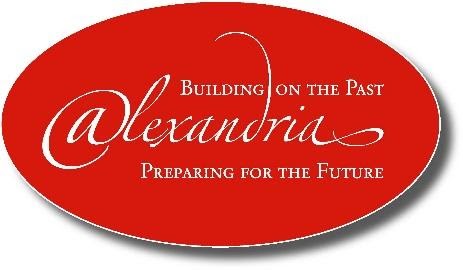 Alexandria NewsJune 4, 2020Village Water Quality  Each year the Village is required by the EPA to furnish a Water Quality Report.  You can read the report in full by going to:                    https://alexandriaohio.weebly.com/2019-water-quality-report.html            or by simply going to the Village website at www.alexandriaoh.org and clicking on the link for the Water Quality Report.  The above link, which takes you directly to the report, also appears in two places on your water bills dated June 4, 2020, in the box above the water usage graph on the left side of the page.  Speaking of Village water, I have heard residents express concerns about the chlorine content of our water. I want to let you know that as a water service provider, Granville is required to test their water 7 days a week, 365 days a year, including holidays and weekends, and to document the readings for the EPA. Even though the entire water system is enclosed, and we do not treat the water anyway, Alexandria is also considered to be a water service provider. Therefore we are required to test the water 7 days a week 365 days a year and to document the readings for the EPA, which we do.  With that much oversight I feel pretty confident in the quality of our drinking water.Water Project	With the Corona Virus taking center stage getting anything accomplished has been a challenge. I am happy to say though that we finally have received a successful bid and at the next council meeting we will be voting to award TLV the contract. I am very grateful that TLV will be doing the work as they have been very good to this Village for a lot of years. This project will differ a little from their repair work as there is money in the project for street repair and landscaping, which we could never afford to pay cost on top of individual repairs.Council meetings	Currently, we are planning to hold the June 16th council meeting. However, the Virus is still holding center stage, so we are planning the meeting to be held as teleconference. The details have yet to be worked out, but if you would like the call in info, please send me an email at voa.mayor@outlook.com or check the Village website at AlexandriaOh.org.  If you are already on the email list, you will receive the details.Village website	Nearly the day after the internet was invented, former Councilperson Karen Holt created a website for the Village.  Karen not only kept that website updated for many years, she also paid the cost for it out of her own pocket most of the time. Karen has passed the website baton on to Museum Board member and software specialist Sarah Chambers. Be sure to check it out as Sarah works to continue “Building on the Past to Prepare for the Future”.   Karen, along with Stacy Bash, continues to manage the Celebrate Alexandria & St Albans Twp Facebook page.  Thanks to all of you for making our Village a better place to live!Mosquito Season	We have again contracted with the Licking County Health Department to fog for mosquitoes. It is currently scheduled for Wednesday evenings, with Thursday as a rain date.  We will announce any changes as they become available.  Brookside Materials	Again, I can’t emphasize enough how important it is to support local business - it always comes back to us.  A very recent example was Mothers’ Day when that huge Maple tree fell across East Main Street onto my mother’s house.  Thank goodness, first, that my mother was at my house, and second that ODOT agreed to clear the tree from the road. Our Police Chief Dan Bunting was able to keep the state route closed for 24 hours to allow AEP to make the repairs.  I couldn’t imagine how we were going to deal with the huge tree stump that ODOT’s track hoe was barely able to slide out of the roadway.  As I watched ODOT struggle with the massive stump about one o’clock Monday morning, I decided to impose on Brookside Material yet again. I sent General Manager Jerry Bennett an email that I assumed he would see when he got to work in the morning.  About 6:30 Monday morning, even before AEP arrived, Jerry and one of his workers arrived with the biggest front loader I have ever seen!  They went straight to work on the stump, finding that even their huge machine couldn’t lift it!  Not giving up they wrapped chains around it and drug it backwards all the way to their facility!  Thanks again to Brookside Materials and everyone that made what could have been a terrible tragedy, just a memory.				Sincerely, Mayor Jim Jaspervoa.mayor@outlook.com740-739-0698